UNIVERSIDAD NACIONAL JOSÉ FAUSTINO SÁNCHEZ CARRIÓNFACULTAD DE EDUCACIÓNESCUELA PROFESIONAL DE EDUCACIÓN PRIMARIA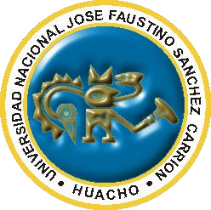 SILABO POR COMPETENCIAS2018– INEUROPSICOLOGÍA DE LA EDUCACIÓNMg. VIRGINIA ISABEL AYALA OCROSPOMA   SÍLABO DE NEUROPSICOLOGÍA DE LA EDUCACIÓNDATOS INFORMATIVOS GENERALESSUMILLA Y DESCRICIÓN DEL CURSOLa asignatura comprende el desarrollo de los siguientes ejes temáticos:-  La psicología general y la neurociencia-  El sistema Nervioso-  Los Procesos cognitivos-  Psicología del aprendizajeLa asignatura pertenece al área de formación profesional básica, de naturaleza teórico-práctica. Su propósito es lograr que los estudiantes analicen y expliquen las relaciones entre el funcionamiento del cerebro y la conducta humana.La asignatura pretende analizar y explicar la neurociencia y sus implicancias en el aprendizaje y la conducta humana a través del estudio de los procesos cognitivos y por ende del sistema nervioso. Así mismo contiene la definición científica de la psicología, sus características, objeto de estudio y campo de acción; con la finalidad que el estudiante asuma una comprensión clara de la importancia de la neuropsicología en el campo de la educación y le permita mejorar su cultura, desarrollo personal y profesional.COMPETENCIAFundamenta científica y filosóficamente a la educación, analizando e interpretando las concepciones y enfoques teóricos neuropsicológicos, antropológicos, sociológicos y filosóficos; modelos y paradigmas educacionales para formular proyectos educacionales, pedagógicos, hebegógicos, andragógicos y gerontogógicos.La asignatura de Neuropsicología de la educación pretende analizar y explicar las relaciones entre el funcionamiento del cerebro y la conducta humana.CAPACIDADES AL FINALIZAR EL CURSOINDICADORES DE CAPACIDADES AL FINALIZAR EL CURSODESARROLLO DE LAS UNIDADES DIDÁCTICAS:MATERIALES EDUCATIVOS Y OTROS RECURSOS DIDÁCTICOSLos materiales educativos y recursos didácticos que se utilizaran en el desarrollo del presente curso:Pizarra, plumones, equipo proyector y laptop.Lecturas seleccionadas.Materiales audiovisuales: documentales y entrevistas.Presentaciones multimedia.Servicios telemáticos: sitios web, foros.Separatas, papelotes y marcadoresEVALUACIÓNLa evaluación se realiza teniendo en cuenta la evidencia de conocimiento, la evidencia de producto y la evidencia de desempeño del estudiante, asignado para tal efecto lo siguiente:EVIDENCIAS POR EVIDENCIALa nota promedio por asignatura es igual a la suma de los valores ponderados establecidos de las notas obtenidas por los estudiantes.Detalle:EP: Examen ParcialAA: Actividades AcadémicasIF: Investigación FormativaPS: Proyección Social   Sobre las calificacionesLas calificaciones de los cuatro exámenes constituyen el 50% del total.Las calificaciones de las Actividades Académicas constituyen el 30% del total.La calificación de la Proyección Social constituye el 10% del total.La calificación de la Investigación formativa constituye el 10% del total.Los ítems y el número de evaluaciones son invariables.La base de cálculo para la Nota Promedio es 20.BIBLIOGRAFÍA Campos Dávila, José (2006) Introducción a la Psicología del Aprendizaje. Perú. Edit. S. M.Cortez Mondragon, César. SICOLOGÍA. Perú. Edit. MonterricoDreifuss, Daniel. PSICOLOGIA. Perú. Edit. Bruño.Ellis Ormrod, Jeanne (2005) Aprendizaje Humano. España. Edit. PEARSONMatute, Esmeralda (2012) Tendencias actuales de las neurociencias cognitivas. México. Edit. Manual moderno. Papalia, Diane y Wendkos Olds (2001) Psicología. México. Edit McGraw Hill.Piaget, Jean (1986) Seis estudios de Psicología. Barcelona. Edit. Barral.Portellano Perez, José;  Garcia Alva, Javier (2015) Neuropsicología de la atención, las funciones ejecutivas y la memoria. Madrid. Edit. Sintesis. Rubinsteins J. (1982) Principios de Psicología General. Barcelona. Edit. Grijalbo.Samar Liu, Hernán (2003) Psicología. Perú: Universidad Inca Garcilazo de la Vega.Santrock, Jhon (2004) Psicología de la Educación. Colombia. Edit. Mc Graw Hill.Soto Alcántara, Adrián (2003) Teorías Contemporáneas. Perú. Edit. Abedul.Stephen F. Davis (2008) Psicologìa. Mexico. Edit. Pearson.Tortosa, Francisco (2006) Historia de la Psicología. Edit. McGRAW-HILLUculmana, Charles (2000) Tópicos Especiales sobre Psicología del Aprendizaje.Wittig Arno F. (1981) Psicología del Aprendizaje. Mexico. Edit Mc Graw Hill.Whittaker, James (1981) Psicología. México. Edit. Interamericana.Huacho, Febrero del 2018______________________________Mg. Virginia Isabel Ayala Ocrospoma                                                                                                                        DNU 279LINEA DE CARRERAFORMACIÓN TEÓRICO DOCTRINARIOÁREA CURRICULARFORMACION PROFESIONAL BÁSICADEPARTAMENTO ACADÉMICOCIENCIAS SOCIALES Y HUMANIDADESESCUELAE.I. / E.P. / E.S. CÓDIGO157PESO ACADÉMICOHT:02; HP:02; TH:04     Créditos:3,0REQUISITONINGUNOCICLO ACADÉMICOII CICLOSEMESTRE LECTIVO2018 – IDOCENTE RESPONSABLEMo    Mg. VIRGINIA  AYALA OCROSPOMACAPACIDAD DE LA UNIDAD DIDÁCTICANOMBRE DE LA UNIDAD DIDÁCTICASEMANASUNIDAD IAnte la necesidad de evidenciar el proceso cognitivo, la mente, la inteligencia y el cerebro, analiza los aspectos de la neurociencia, definiendo su significado, características y principales descubrimientos.LA NEUROCIENCIA Y LOS PROCESOS COGNITIVOS1 – 4UNIDAD IIAnte la necesidad de explicar el desarrollo psíquico del ser humano, analiza y explica los aportes de la psicología general, definiendo su significado, sus características, su objeto y campo de acción.EL CARÁCTER CIENTÍFICO DE LA PSICOLOGÍA5 – 8UNIDAD IIITomando como referencia los aportes de la Neurociencia define, describe y explica el sistema nervioso, el cerebro las neuronas, los Neurotransmisores y la sinapsis, su significado, características, tipos, su estructura y funcionamiento.BASES BIOLÓGICAS Y FISIOLÓGICAS DEL COMPORTAMIENTO: SISTEMA NERVIOSO9 – 12UNIDAD IVA fin de comprender el proceso educativo y de aprendizaje analiza y explica la psicología educacional y del aprendizaje definiendo su significado, sus características, factores y fuerzas educacionales y de aprendizaje.LA PSICOLOGIA EN EL PROCESO DEL APRENDIZAJE EDUCATIVO13 – 16N°INDICADORES DE CAPACIDAD AL FINALIAR EL CURSO1Explica con claridad y coherencia el concepto y origen de la neuropsicología en diálogos dirigidos. 2Explica a nivel de grupo las características de la neuropsicología y las relaciona en el proceso de aprendizaje.3Diferencia las diversas orientaciones psicológicas en un cuadro comparativo.4Diferencia y explica las diversas características del neurodesarrollo del niño de 0 a 6 años y sus implicancias en el ámbito educativo.5Explica y diferencia los procesos cognitivos I  empleando ejemplos y casos a través de exposiciones.  6Explica y diferencia los procesos cognitivos II  empleando ejemplos y casos a través de exposiciones.  7Responde a interrogantes sobre los diversos aspectos de la psicología  como ciencia durante el desarrollo de la clase.8Explica las conclusiones obtenidas a través del análisis de textos sobre el proceso histórico de la psicología.9Elabora organizadores gráficos sobre el proceso histórico de la psicología, y los expone.10Elabora organizadores gráficos sobre las escuelas psicológicas, y los expone.11Explica oralmente y elaborando gráficos sobre la estructura y funcionamiento de la neurona y la sinapsis,12Diferencia los neurotransmisores a través de la elaboración de mapas conceptuales. 13Realiza un cuadro comparativo sobre el sistema nervioso periférico y sus subsistemas.14Explica oralmente la diferencia entre el sistema nervioso periférico y central, y la importancia de ellos en la emisión de la conducta humana.15Describe los diversos aspectos de la psicología del aprendizaje en intervenciones orales.16Elabora ejemplo de situaciones diversas siguiendo la estructura del aprendizaje por observación.17Elabora un organizador grafico expresando las diferencias y ejemplos  de las diversas perspectivas del aprendizaje18Explica  los factores externos e internos que influyen en el aprendizaje humano mediante dialogo grupal 19Resuelve ejercicios relacionados a las teorías  conductistas  durante el desarrollo de la clase.20Expone sobre las teorías del paradigma constructivista a través de la elaboración de un mapa mentalUnidad Didáctica I: LA NEUROCIENCIA Y LOS PROCESOS COGNITIVOSCAPACIDAD DE LA UNIDAD DIDÁCTICA I: Ante la necesidad de evidenciar el proceso cognitivo, la mente, la inteligencia y el cerebro, analiza los aspectos de la neurociencia, definiendo su significado, características y principales descubrimientos.CAPACIDAD DE LA UNIDAD DIDÁCTICA I: Ante la necesidad de evidenciar el proceso cognitivo, la mente, la inteligencia y el cerebro, analiza los aspectos de la neurociencia, definiendo su significado, características y principales descubrimientos.CAPACIDAD DE LA UNIDAD DIDÁCTICA I: Ante la necesidad de evidenciar el proceso cognitivo, la mente, la inteligencia y el cerebro, analiza los aspectos de la neurociencia, definiendo su significado, características y principales descubrimientos.CAPACIDAD DE LA UNIDAD DIDÁCTICA I: Ante la necesidad de evidenciar el proceso cognitivo, la mente, la inteligencia y el cerebro, analiza los aspectos de la neurociencia, definiendo su significado, características y principales descubrimientos.CAPACIDAD DE LA UNIDAD DIDÁCTICA I: Ante la necesidad de evidenciar el proceso cognitivo, la mente, la inteligencia y el cerebro, analiza los aspectos de la neurociencia, definiendo su significado, características y principales descubrimientos.CAPACIDAD DE LA UNIDAD DIDÁCTICA I: Ante la necesidad de evidenciar el proceso cognitivo, la mente, la inteligencia y el cerebro, analiza los aspectos de la neurociencia, definiendo su significado, características y principales descubrimientos.CAPACIDAD DE LA UNIDAD DIDÁCTICA I: Ante la necesidad de evidenciar el proceso cognitivo, la mente, la inteligencia y el cerebro, analiza los aspectos de la neurociencia, definiendo su significado, características y principales descubrimientos.CAPACIDAD DE LA UNIDAD DIDÁCTICA I: Ante la necesidad de evidenciar el proceso cognitivo, la mente, la inteligencia y el cerebro, analiza los aspectos de la neurociencia, definiendo su significado, características y principales descubrimientos.Unidad Didáctica I: LA NEUROCIENCIA Y LOS PROCESOS COGNITIVOSSemanaContenidosContenidosContenidosContenidosEstrategia didácticaEstrategia didácticaIndicadores de logro de la capacidadUnidad Didáctica I: LA NEUROCIENCIA Y LOS PROCESOS COGNITIVOSSemanaConceptualProcedimentalProcedimentalActitudinalEstrategia didácticaEstrategia didácticaIndicadores de logro de la capacidadUnidad Didáctica I: LA NEUROCIENCIA Y LOS PROCESOS COGNITIVOS1Conceptos de la Neuropsicología.El nacimiento de la neuropsicología.Características de la NeuropsicologíaOrientaciones de la neuropsicología.1: Conocer los diferentes conceptos de neuropsicología2: Explicar el origen de la neuropsicología.3: Diferenciar las características de la neuropsicología.4: Análisis  sobre las orientaciones de la neuropsicología.1: Conocer los diferentes conceptos de neuropsicología2: Explicar el origen de la neuropsicología.3: Diferenciar las características de la neuropsicología.4: Análisis  sobre las orientaciones de la neuropsicología.Tomar conciencia sobre la influencia de la neuropsicología en el comportamiento humano..Clases expositivas.Trabajo en equipo (talleres).Lectura analítica. Lluvia de ideas..Exposición .Clases expositivas.Trabajo en equipo (talleres).Lectura analítica. Lluvia de ideas..Exposición - Explica con claridad y coherencia el concepto y origen de la neuropsicología en diálogos dirigidos. - Explica a nivel de grupo las características de la neuropsicología y las relaciona en el proceso de aprendizaje.- Diferencia las diversas orientaciones psicológicas en un cuadro comparativo.Unidad Didáctica I: LA NEUROCIENCIA Y LOS PROCESOS COGNITIVOS2 Neurodesarrollo de 0 a 6 años/ de 6 a 11 años/ adolescencia e implicancias educativas5: Análisis sobre las características neuropsicológicas de los niños de 0 a 6 años.  5: Análisis sobre las características neuropsicológicas de los niños de 0 a 6 años.  Valorar la importancia de conocer  las características del desarrollo  neuropsicológico de los niños de 0 a 6 años..Clases expositivas.Trabajo en equipo (talleres).Lectura analítica. Lluvia de ideas..Exposición .Clases expositivas.Trabajo en equipo (talleres).Lectura analítica. Lluvia de ideas..Exposición - Diferencia y explica las diversas características del neurodesarrollo del niño de 0 a 6 años y sus implicancias en el ámbito educativo.Unidad Didáctica I: LA NEUROCIENCIA Y LOS PROCESOS COGNITIVOS3Procesos cognitivos: Atención, sensación, percepción, memoria.6: Investigación sobre los procesos cognitivos: atención, sensación, percepción y memoria.6: Investigación sobre los procesos cognitivos: atención, sensación, percepción y memoria.Mostrar interés por comprender y explicar los procesos cognitivos: atención, sensación, percepción y memoria..Clases expositivas.Trabajo en equipo (talleres).Lectura analítica. Lluvia de ideas..Exposición .Clases expositivas.Trabajo en equipo (talleres).Lectura analítica. Lluvia de ideas..Exposición - Explica y diferencia los procesos cognitivos I  empleando ejemplos y casos a través de exposiciones.  Unidad Didáctica I: LA NEUROCIENCIA Y LOS PROCESOS COGNITIVOS4Procesos cognitivos II: Pensamiento e inteligencia.7. Investigación sobre los procesos cognitivos: pensamiento e inteligencia.7. Investigación sobre los procesos cognitivos: pensamiento e inteligencia.Muestra interés por comprender y explicar pensamiento e inteligencia..Clases expositivas.Trabajo en equipo (talleres).Lectura analítica. Lluvia de ideas..Exposición .Clases expositivas.Trabajo en equipo (talleres).Lectura analítica. Lluvia de ideas..Exposición - Explica y diferencia los procesos cognitivos II  empleando ejemplos y casos a través de exposiciones.  Unidad Didáctica I: LA NEUROCIENCIA Y LOS PROCESOS COGNITIVOS4EVALUACIÓN DE LA UNIDAD DIDÁCTICAEVALUACIÓN DE LA UNIDAD DIDÁCTICAEVALUACIÓN DE LA UNIDAD DIDÁCTICAEVALUACIÓN DE LA UNIDAD DIDÁCTICAEVALUACIÓN DE LA UNIDAD DIDÁCTICAEVALUACIÓN DE LA UNIDAD DIDÁCTICAEVALUACIÓN DE LA UNIDAD DIDÁCTICAUnidad Didáctica I: LA NEUROCIENCIA Y LOS PROCESOS COGNITIVOS4EVIDENCIA DE CONOCIMIENTOSEVIDENCIA DE CONOCIMIENTOSEVIDENCIA DE PRODUCTOEVIDENCIA DE PRODUCTOEVIDENCIA DE PRODUCTOEVIDENCIA DE DESEMPEÑOEVIDENCIA DE DESEMPEÑOUnidad Didáctica I: LA NEUROCIENCIA Y LOS PROCESOS COGNITIVOS41. Practicas calificadas de 10 preguntas.1. Practicas calificadas de 10 preguntas.El alumno presenta y expone un trabajo y/o taller de los temas tratadosEl alumno presenta y expone un trabajo y/o taller de los temas tratadosEl alumno presenta y expone un trabajo y/o taller de los temas tratadosFinalizado la primera unidad el alumno reconoce la importancia de la neuropsicología y los proceso cognitivos en el comportamiento del hombre.Finalizado la primera unidad el alumno reconoce la importancia de la neuropsicología y los proceso cognitivos en el comportamiento del hombre.Unidad Didáctica II:  EL CARÁCTER    CIENTÍFICO DE LA PSICOLOGÍACAPACIDAD DE LA UNIDAD DIDÁCTICA II: Ante la necesidad de explicar el desarrollo psíquico del ser humano, analiza y explica los aportes de la psicología general, definiendo su significado, sus características, su objeto y campo de acción.CAPACIDAD DE LA UNIDAD DIDÁCTICA II: Ante la necesidad de explicar el desarrollo psíquico del ser humano, analiza y explica los aportes de la psicología general, definiendo su significado, sus características, su objeto y campo de acción.CAPACIDAD DE LA UNIDAD DIDÁCTICA II: Ante la necesidad de explicar el desarrollo psíquico del ser humano, analiza y explica los aportes de la psicología general, definiendo su significado, sus características, su objeto y campo de acción.CAPACIDAD DE LA UNIDAD DIDÁCTICA II: Ante la necesidad de explicar el desarrollo psíquico del ser humano, analiza y explica los aportes de la psicología general, definiendo su significado, sus características, su objeto y campo de acción.CAPACIDAD DE LA UNIDAD DIDÁCTICA II: Ante la necesidad de explicar el desarrollo psíquico del ser humano, analiza y explica los aportes de la psicología general, definiendo su significado, sus características, su objeto y campo de acción.CAPACIDAD DE LA UNIDAD DIDÁCTICA II: Ante la necesidad de explicar el desarrollo psíquico del ser humano, analiza y explica los aportes de la psicología general, definiendo su significado, sus características, su objeto y campo de acción.CAPACIDAD DE LA UNIDAD DIDÁCTICA II: Ante la necesidad de explicar el desarrollo psíquico del ser humano, analiza y explica los aportes de la psicología general, definiendo su significado, sus características, su objeto y campo de acción.CAPACIDAD DE LA UNIDAD DIDÁCTICA II: Ante la necesidad de explicar el desarrollo psíquico del ser humano, analiza y explica los aportes de la psicología general, definiendo su significado, sus características, su objeto y campo de acción.Unidad Didáctica II:  EL CARÁCTER    CIENTÍFICO DE LA PSICOLOGÍASemanaContenidosContenidosContenidosContenidosEstrategia didácticaEstrategia didácticaIndicadores de logro de la capacidadUnidad Didáctica II:  EL CARÁCTER    CIENTÍFICO DE LA PSICOLOGÍASemanaConceptualProcedimentalProcedimentalActitudinalEstrategia didácticaEstrategia didácticaIndicadores de logro de la capacidadUnidad Didáctica II:  EL CARÁCTER    CIENTÍFICO DE LA PSICOLOGÍA59.  La Psicología:Definición. Actividad Psíquica.Objeto de estudioMétodos de la psicologíaCampo de acciónCaracterísticas10.  Concepción de la psicología como ciencia 9.  Análisis de los diversos aspectos de la psicología general.10.  Elaboración de conclusiones a través del dialogo grupal sobre la concepción de la psicología como ciencia.9.  Análisis de los diversos aspectos de la psicología general.10.  Elaboración de conclusiones a través del dialogo grupal sobre la concepción de la psicología como ciencia.Atiende las explicaciones del docente en el aula, respetando las opiniones de los demás.Clases expositivasLluvia de ideasTrabajo en equipoDialogo permanenteLectura analíticaClases expositivasLluvia de ideasTrabajo en equipoDialogo permanenteLectura analíticaResponde a interrogantes sobre los diversos aspectos de la psicología  como ciencia durante el desarrollo de la clase.Unidad Didáctica II:  EL CARÁCTER    CIENTÍFICO DE LA PSICOLOGÍA611. Historia de la Psicología: Antecedentes filosóficos.Características de la psicologíaFinalidad de la psicología11. Análisis y comentario sobre la historia de la psicología y sus características.  11. Análisis y comentario sobre la historia de la psicología y sus características.  Se interesa por conocer la historia de la psicología y sus características.Clases expositivasLluvia de ideasTrabajo en equipoDialogo permanenteLectura analíticaClases expositivasLluvia de ideasTrabajo en equipoDialogo permanenteLectura analítica- Explica las conclusiones obtenidas a través del análisis de textos sobre el proceso histórico de la psicología.Unidad Didáctica II:  EL CARÁCTER    CIENTÍFICO DE LA PSICOLOGÍA712. Proceso histórico de la psicología: estructuralismo, funcionalismo, psicoanálisis.12. Investigación y exposiciones sobre el proceso histórico de la psicología.12. Investigación y exposiciones sobre el proceso histórico de la psicología.- Respeta la participación de los demás en el desarrollo de las exposiciones.- Demuestra puntualidad,  responsabilidad y originalidad  en la entrega de sus trabajos.Clases expositivasExposición dialogadaTrabajo grupalLectura analítica Clases expositivasExposición dialogadaTrabajo grupalLectura analítica - Elabora organizadores gráficos sobre el proceso histórico de la psicología, y los expone.Unidad Didáctica II:  EL CARÁCTER    CIENTÍFICO DE LA PSICOLOGÍA813. Escuelas psicológicas históricamente importantes: Conductismo, humanismo, psicología cognitiva.13. Investigación y exposiciones sobre el proceso histórico de la psicología.13. Investigación y exposiciones sobre el proceso histórico de la psicología.- Respeta la participación de los demás en el desarrollo de las exposiciones.- Demuestra puntualidad,  responsabilidad y originalidad  en la entrega de sus trabajos.Clases expositivasExposición dialogadaTrabajo grupalLectura analítica Clases expositivasExposición dialogadaTrabajo grupalLectura analítica - Elabora organizadores gráficos sobre las escuelas psicológicas, y los expone.Unidad Didáctica II:  EL CARÁCTER    CIENTÍFICO DE LA PSICOLOGÍA8EVALUACIÓN DE LA UNIDAD DIDÁCTICAEVALUACIÓN DE LA UNIDAD DIDÁCTICAEVALUACIÓN DE LA UNIDAD DIDÁCTICAEVALUACIÓN DE LA UNIDAD DIDÁCTICAEVALUACIÓN DE LA UNIDAD DIDÁCTICAEVALUACIÓN DE LA UNIDAD DIDÁCTICAEVALUACIÓN DE LA UNIDAD DIDÁCTICAUnidad Didáctica II:  EL CARÁCTER    CIENTÍFICO DE LA PSICOLOGÍA8EVIDENCIA DE CONOCIMIENTOSEVIDENCIA DE CONOCIMIENTOSEVIDENCIA DE PRODUCTOEVIDENCIA DE PRODUCTOEVIDENCIA DE PRODUCTOEVIDENCIA DE DESEMPEÑOEVIDENCIA DE DESEMPEÑOUnidad Didáctica II:  EL CARÁCTER    CIENTÍFICO DE LA PSICOLOGÍA81. Práctica calificada de 10 preguntas que incluye preguntas de respuesta múltiple.1. Práctica calificada de 10 preguntas que incluye preguntas de respuesta múltiple.Elabora organizadores gráficos, como producto de su investigación, sobre las escuelas psicológicas.Elabora organizadores gráficos, como producto de su investigación, sobre las escuelas psicológicas.Elabora organizadores gráficos, como producto de su investigación, sobre las escuelas psicológicas.Finalizado la segunda unidad el alumno está en la capacidad de explicar el desarrollo psíquico del ser humano a través del estudio de la psicología general.Finalizado la segunda unidad el alumno está en la capacidad de explicar el desarrollo psíquico del ser humano a través del estudio de la psicología general.Unidad Didáctica III: BASES BIOLÓGICAS Y FISIOLÓGICAS DEL COMPORTAMIENTO: SISTEMA NERVIOSOCAPACIDAD DE LA UNIDAD DIDÁCTICA III: Tomando como referencia los aportes de la Neurociencia define, describe y explica el sistema nervioso, el cerebro las neuronas, los Neurotransmisores y la sinapsis, su significado, características, tipos, su estructura y funcionamiento.CAPACIDAD DE LA UNIDAD DIDÁCTICA III: Tomando como referencia los aportes de la Neurociencia define, describe y explica el sistema nervioso, el cerebro las neuronas, los Neurotransmisores y la sinapsis, su significado, características, tipos, su estructura y funcionamiento.CAPACIDAD DE LA UNIDAD DIDÁCTICA III: Tomando como referencia los aportes de la Neurociencia define, describe y explica el sistema nervioso, el cerebro las neuronas, los Neurotransmisores y la sinapsis, su significado, características, tipos, su estructura y funcionamiento.CAPACIDAD DE LA UNIDAD DIDÁCTICA III: Tomando como referencia los aportes de la Neurociencia define, describe y explica el sistema nervioso, el cerebro las neuronas, los Neurotransmisores y la sinapsis, su significado, características, tipos, su estructura y funcionamiento.CAPACIDAD DE LA UNIDAD DIDÁCTICA III: Tomando como referencia los aportes de la Neurociencia define, describe y explica el sistema nervioso, el cerebro las neuronas, los Neurotransmisores y la sinapsis, su significado, características, tipos, su estructura y funcionamiento.CAPACIDAD DE LA UNIDAD DIDÁCTICA III: Tomando como referencia los aportes de la Neurociencia define, describe y explica el sistema nervioso, el cerebro las neuronas, los Neurotransmisores y la sinapsis, su significado, características, tipos, su estructura y funcionamiento.CAPACIDAD DE LA UNIDAD DIDÁCTICA III: Tomando como referencia los aportes de la Neurociencia define, describe y explica el sistema nervioso, el cerebro las neuronas, los Neurotransmisores y la sinapsis, su significado, características, tipos, su estructura y funcionamiento.CAPACIDAD DE LA UNIDAD DIDÁCTICA III: Tomando como referencia los aportes de la Neurociencia define, describe y explica el sistema nervioso, el cerebro las neuronas, los Neurotransmisores y la sinapsis, su significado, características, tipos, su estructura y funcionamiento.Unidad Didáctica III: BASES BIOLÓGICAS Y FISIOLÓGICAS DEL COMPORTAMIENTO: SISTEMA NERVIOSOSemanaContenidosContenidosContenidosContenidosEstrategia didácticaEstrategia didácticaIndicadores de logro de la capacidadUnidad Didáctica III: BASES BIOLÓGICAS Y FISIOLÓGICAS DEL COMPORTAMIENTO: SISTEMA NERVIOSOSemanaConceptualProcedimentalProcedimentalActitudinalEstrategia didácticaEstrategia didácticaIndicadores de logro de la capacidadUnidad Didáctica III: BASES BIOLÓGICAS Y FISIOLÓGICAS DEL COMPORTAMIENTO: SISTEMA NERVIOSO914. La Neurona:DefiniciónEstructuraFuncionamientoProceso de mielinizaciónLa sinapsisAnálisis y comentarios sobre la estructura y funcionamiento de la neurona y su importancia en la sinapsis.Análisis y comentarios sobre la estructura y funcionamiento de la neurona y su importancia en la sinapsis.Participa activamente en el desarrollo de la clase.Clases expositivasLluvias de ideasDiálogo Clases expositivasLluvias de ideasDiálogo Explica oralmente y elaborando gráficos sobre la estructura y funcionamiento de la neurona y la sinapsis,Unidad Didáctica III: BASES BIOLÓGICAS Y FISIOLÓGICAS DEL COMPORTAMIENTO: SISTEMA NERVIOSO1015. Los Neurotransmisores:DefiniciónImportanciacaracterísticas16. Principales Neurotransmisores:DopaminaAcetilcolinaSerotoninaGlutamatoGABANorepinefrinaObservación crítica de videos relacionados con el temaObservación crítica de videos relacionados con el temaMuestra interés por conocer sobre la importancia de los neurotransmisores en nuestras respuestas biológicas y fisiológicas.Clases expositivasMapas conceptualesClases expositivasMapas conceptualesDiferencia los neurotransmisores a través de la elaboración de mapas conceptuales. Unidad Didáctica III: BASES BIOLÓGICAS Y FISIOLÓGICAS DEL COMPORTAMIENTO: SISTEMA NERVIOSO1117. El Sistema Nervioso:S.N. Periférico- Somático- AutónomoExplicación de la importancia del sistema nervioso periférico en la captación de estímulos.Explicación de la importancia del sistema nervioso periférico en la captación de estímulos.Reflexiona sobre el cuidado del sistema nervioso y su implicancia en el comportamiento humano.Clases expositivasExposición de videosTalleres grupales Clases expositivasExposición de videosTalleres grupales Realiza un cuadro comparativo sobre el sistema nervioso periférico y sus subsistemas.Unidad Didáctica III: BASES BIOLÓGICAS Y FISIOLÓGICAS DEL COMPORTAMIENTO: SISTEMA NERVIOSO12S.N. Central- Médula Espinal- EncéfaloExplicación de la importancia del sistema nervioso central en la conducta humana.Explicación de la importancia del sistema nervioso central en la conducta humana.Explica oralmente la diferencia entre el sistema nervioso periférico y central, y la importancia de ellos en la emisión de la conducta humana.Unidad Didáctica III: BASES BIOLÓGICAS Y FISIOLÓGICAS DEL COMPORTAMIENTO: SISTEMA NERVIOSO12EVALUACIÓN DE LA UNIDAD DIDÁCTICAEVALUACIÓN DE LA UNIDAD DIDÁCTICAEVALUACIÓN DE LA UNIDAD DIDÁCTICAEVALUACIÓN DE LA UNIDAD DIDÁCTICAEVALUACIÓN DE LA UNIDAD DIDÁCTICAEVALUACIÓN DE LA UNIDAD DIDÁCTICAEVALUACIÓN DE LA UNIDAD DIDÁCTICAUnidad Didáctica III: BASES BIOLÓGICAS Y FISIOLÓGICAS DEL COMPORTAMIENTO: SISTEMA NERVIOSO12EVIDENCIA DE CONOCIMIENTOSEVIDENCIA DE CONOCIMIENTOSEVIDENCIA DE PRODUCTOEVIDENCIA DE PRODUCTOEVIDENCIA DE PRODUCTOEVIDENCIA DE DESEMPEÑOEVIDENCIA DE DESEMPEÑOUnidad Didáctica III: BASES BIOLÓGICAS Y FISIOLÓGICAS DEL COMPORTAMIENTO: SISTEMA NERVIOSO12Práctica calificada de 10 preguntas que incluye preguntas de respuesta múltiple.Práctica calificada de 10 preguntas que incluye preguntas de respuesta múltiple.Elaboran organizadores gráficos a nivel grupal en los talleres programados. Elaboran organizadores gráficos a nivel grupal en los talleres programados. Elaboran organizadores gráficos a nivel grupal en los talleres programados. Finalizada la tercera unidad los alumnos estarán en la capacidad de Reconocer la importancia del sistema nervioso en el desarrollo  del comportamiento humanoFinalizada la tercera unidad los alumnos estarán en la capacidad de Reconocer la importancia del sistema nervioso en el desarrollo  del comportamiento humanoUnidad Didáctica IV: LA PSICOLOGIA EN EL PROCESO DEL APRENDIZAJE EDUCATIVOCAPACIDAD DE LA UNIDAD DIDÁCTICA IV: A fin de comprender el proceso educativo y de aprendizaje analiza y explica la psicología educacional y del aprendizaje definiendo su significado, sus características, factores y fuerzas educacionales y de aprendizaje.CAPACIDAD DE LA UNIDAD DIDÁCTICA IV: A fin de comprender el proceso educativo y de aprendizaje analiza y explica la psicología educacional y del aprendizaje definiendo su significado, sus características, factores y fuerzas educacionales y de aprendizaje.CAPACIDAD DE LA UNIDAD DIDÁCTICA IV: A fin de comprender el proceso educativo y de aprendizaje analiza y explica la psicología educacional y del aprendizaje definiendo su significado, sus características, factores y fuerzas educacionales y de aprendizaje.CAPACIDAD DE LA UNIDAD DIDÁCTICA IV: A fin de comprender el proceso educativo y de aprendizaje analiza y explica la psicología educacional y del aprendizaje definiendo su significado, sus características, factores y fuerzas educacionales y de aprendizaje.CAPACIDAD DE LA UNIDAD DIDÁCTICA IV: A fin de comprender el proceso educativo y de aprendizaje analiza y explica la psicología educacional y del aprendizaje definiendo su significado, sus características, factores y fuerzas educacionales y de aprendizaje.CAPACIDAD DE LA UNIDAD DIDÁCTICA IV: A fin de comprender el proceso educativo y de aprendizaje analiza y explica la psicología educacional y del aprendizaje definiendo su significado, sus características, factores y fuerzas educacionales y de aprendizaje.CAPACIDAD DE LA UNIDAD DIDÁCTICA IV: A fin de comprender el proceso educativo y de aprendizaje analiza y explica la psicología educacional y del aprendizaje definiendo su significado, sus características, factores y fuerzas educacionales y de aprendizaje.CAPACIDAD DE LA UNIDAD DIDÁCTICA IV: A fin de comprender el proceso educativo y de aprendizaje analiza y explica la psicología educacional y del aprendizaje definiendo su significado, sus características, factores y fuerzas educacionales y de aprendizaje.Unidad Didáctica IV: LA PSICOLOGIA EN EL PROCESO DEL APRENDIZAJE EDUCATIVOSemanaContenidosContenidosContenidosContenidosEstrategia didácticaEstrategia didácticaIndicadores de logro de la capacidadUnidad Didáctica IV: LA PSICOLOGIA EN EL PROCESO DEL APRENDIZAJE EDUCATIVOSemanaConceptualProcedimentalProcedimentalActitudinalEstrategia didácticaEstrategia didácticaIndicadores de logro de la capacidadUnidad Didáctica IV: LA PSICOLOGIA EN EL PROCESO DEL APRENDIZAJE EDUCATIVO1318 Psicología del aprendizaje:DefiniciónCaracterísticas Perspectivas cognoscitivas y sociales del aprendizaje.Aprendizaje por Observación18 Análisis y explicación de la psicología del aprendizaje.18 Análisis y explicación de la psicología del aprendizaje.Aporta ideas y conocimientos respetando la opinión de los demás. Clases expositivasOrganizadores gráficosTrabajo de grupo Clases expositivasOrganizadores gráficosTrabajo de grupo- Describe los diversos aspectos de la psicología del aprendizaje en intervenciones orales.- Elabora ejemplo de situaciones diversas siguiendo la estructura del aprendizaje por observación.- Elabora un organizador grafico expresando las diferencias y ejemplos  de las diversas perspectivas del aprendizaje. Unidad Didáctica IV: LA PSICOLOGIA EN EL PROCESO DEL APRENDIZAJE EDUCATIVO1419. Factores y Condiciones del aprendizaje: Internos y externos.19 Análisis y discusión sobre los factores del aprendizaje19 Análisis y discusión sobre los factores del aprendizajeDemuestra interés al escuchar la explicación del tema.Clase expositivaPresentación de videosDialogo grupalTaller Clase expositivaPresentación de videosDialogo grupalTaller Explica  los factores externos e internos que influyen en el aprendizaje humano mediante dialogo grupal Unidad Didáctica IV: LA PSICOLOGIA EN EL PROCESO DEL APRENDIZAJE EDUCATIVO1520 Paradigma Educativo Conductista:Condicionamiento clásicoCondicionamiento operante20 Descripción y diferenciación de los paradigmas conductistas.20 Descripción y diferenciación de los paradigmas conductistas.Valora la importancia de los diversos aportes en el ámbito educativo de las teorías  del paradigma  conductistaClase expositivaPresentación de videosAnálisis de casosClase expositivaPresentación de videosAnálisis de casosResuelve ejercicios relacionados a las teorías  conductistas  durante el desarrollo de la clase.Unidad Didáctica IV: LA PSICOLOGIA EN EL PROCESO DEL APRENDIZAJE EDUCATIVO1621. Paradigma Constructivista:Aprendizaje por recepción significativa.Aprendizaje por mediación socialAprendizaje por reestructuración cognitiva.21 Análisis e identificación de los aportes de cada teoría constructivista para la elaboración del paradigma constructivista21 Análisis e identificación de los aportes de cada teoría constructivista para la elaboración del paradigma constructivistaValora la importancia de los diversos aportes en el ámbito educativo de las teorías  del paradigma  constructivista.Clase expositivaLluvia de ideas.Taller grupalMapa mentalClase expositivaLluvia de ideas.Taller grupalMapa mentalExpone sobre las teorías del paradigma constructivista a través de la elaboración de un mapa mentalUnidad Didáctica IV: LA PSICOLOGIA EN EL PROCESO DEL APRENDIZAJE EDUCATIVO17EVALUACIÓN DE LA UNIDAD DIDÁCTICAEVALUACIÓN DE LA UNIDAD DIDÁCTICAEVALUACIÓN DE LA UNIDAD DIDÁCTICAEVALUACIÓN DE LA UNIDAD DIDÁCTICAEVALUACIÓN DE LA UNIDAD DIDÁCTICAEVALUACIÓN DE LA UNIDAD DIDÁCTICAEVALUACIÓN DE LA UNIDAD DIDÁCTICAUnidad Didáctica IV: LA PSICOLOGIA EN EL PROCESO DEL APRENDIZAJE EDUCATIVOEVIDENCIA DE CONOCIMIENTOSEVIDENCIA DE CONOCIMIENTOSEVIDENCIA DE PRODUCTOEVIDENCIA DE PRODUCTOEVIDENCIA DE PRODUCTOEVIDENCIA DE DESEMPEÑOEVIDENCIA DE DESEMPEÑOUnidad Didáctica IV: LA PSICOLOGIA EN EL PROCESO DEL APRENDIZAJE EDUCATIVOPráctica calificada de 10 preguntas que incluye preguntas de respuesta múltiple.Práctica calificada de 10 preguntas que incluye preguntas de respuesta múltiple.El alumno elabora un Trabajo de investigación sobre los paradigmas conductista y constructivista.El alumno elabora un Trabajo de investigación sobre los paradigmas conductista y constructivista.El alumno elabora un Trabajo de investigación sobre los paradigmas conductista y constructivista.Al final de la cuarta unidad el alumno está en la capacidad de comprender el proceso educativo  y de aprendizaje enfocado según la psicología.Al final de la cuarta unidad el alumno está en la capacidad de comprender el proceso educativo  y de aprendizaje enfocado según la psicología.UNIDAD DIDÁCTICAEVIDENCIA DE CONOCIMIENTOEVIDENCIA E DESEMPEÑO EVIDENCIA DE PRODUCTOIPrácticas calificadas de 10 preguntas, opciones múltiples.El alumno presenta y expone un trabajo y/o taller de los temas tratadosFinalizado la primera unidad el alumno reconoce la importancia de la neuropsicología y los proceso cognitivos en el comportamiento del hombre.IIPrácticas calificadas de 10 preguntas incluye preguntas de opciones múltiples Elabora organizadores gráficos, como producto de su investigación, sobre las escuelas psicológicas.Finalizado la segunda unidad el alumno está en la capacidad de explicar el desarrollo psíquico del ser humano a través del estudio de la psicología general.IIIPráctica calificada de 10 preguntas, opciones múltiples. Elaboran organizadores gráficos a nivel grupal en los talleres programados. Finalizada la tercera unidad los alumnos estarán en la capacidad de Reconocer la importancia del sistema nervioso en el desarrollo  del comportamiento humanoIVPráctica calificada de 10 preguntas, opciones múltiples.El alumno elabora un Trabajo de investigación sobre los paradigmas conductista y constructivista.Al final de la cuarta unidad el alumno está en la capacidad de comprender el proceso educativo  y de aprendizaje enfocado según la psicología.